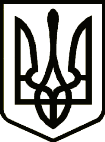                                                        УКРАЇНА ТЕТІЇВСЬКА МІСЬКА РАДАТЕТІЇВСЬКОГО РАЙОНУ КИЇВСЬКОЇ ОБЛАСТІТРИНАДЦЯТА  СЕСІЯ СЬОМОГО СКЛИКАННЯДРУГЕ ПЛЕНАРНЕ ЗАСІДАННЯ       ПРОЕКТ  РІШЕННЯ    м ТетіївПро надання  згоди  на  передачу з державної у комунальну власність  житлового будинку  по пров. Польовому, 2 в м.Тетієві       Розглянувши   звернення Золотоніського лінійного виробничого управління магістральних газопроводів Філії «Управління магістральних газопроводів «Черкаситрансгаз» ПАТ «Укртрансгаз»  щодо надання згоди на прийняття  у комунальну власність Тетіївської міської ради житлового будинку  по пров. Польовому, 2 в м.Тетієві, керуючись п.30 ст.26, п.2, 5  ст.60 ЗУ «Про місцеве самоврядування в Україні» ЗУ «Про передачу об’єктів права державної та комунальної власності»,  міська рада                                 В И Р І Ш И Л А :1. Надати згоду на безоплатне прийняття з державної власності в комунальну власність територіальної громади Тетіївської міської ради  житлового будинку  по пров. Польовому, 2 в м. Тетієві загальною площею 202,5 кв.м.  з усіма його спорудами та будівлями з наступною передачею у приватну власність мешканцям цих квартир.    2. Вважати такими, що втратили чинність рішення 71 сесії міської ради       6 скликання № 997 від 2105.2015р. та  рішення 24 сесії міської ради     6 скликання № 371 від 31.08.2017 р.  3.  Контроль за виконанням рішення покласти на на  депутатську комісію      з питань торгівлі, житлово-комунального господарства, побутового      обслуговування, громадського харчування, управління комунальною      власністю, благоустрою, транспорту, зв"язку.                        Міський голова                                    Р.В.Майструк          07.12.2018 р.          №   - 13-VII                          Начальник  юридичного відділу                                               Н.М.Складена